学  习  单班级：                       姓名：          探究学习一：甲、乙两地之间的公路长280千米，一辆汽车从甲地开往乙地。你能用式子表示行驶了一段路程后剩下的千米数嘛？    ① 已经行驶了 50 千米，剩下的千米数是  280－50    ；    ② 已经行驶了74.5千米，剩下的千米数是            ；    ③ 已经行驶了     千米，剩下的千米数是            ；探究学习二：用a表示正方形的边长，C表示周长，S表示面积，写出正方形周长和面积公式。正方形周长＝边长×4            正方形面积＝边长×边长学  习  单班级：                       姓名：          探究学习一：甲、乙两地之间的公路长280千米，一辆汽车从甲地开往乙地。你能用式子表示行驶了一段路程后剩下的千米数嘛？    ① 已经行驶了 50 千米，剩下的千米数是  280－50    ；    ② 已经行驶了74.5千米，剩下的千米数是            ；    ③ 已经行驶了     千米，剩下的千米数是            ；探究学习二：用a表示正方形的边长，C表示周长，S表示面积，写出正方形周长和面积公式。正方形周长＝边长×4            正方形面积＝边长×边长自学材料   在数学王国里，由于运算符号×和字母x太像了，容易混淆，所以决定，把含有字母的乘法式子进行简写。练一练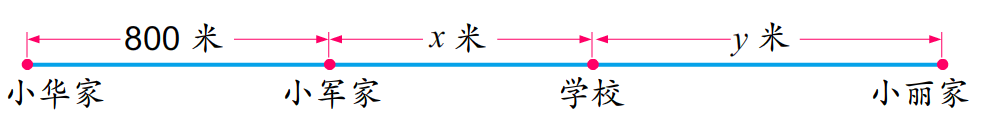 （1）小华家到学校的路程是（         ）米；  （2）小军家到小丽家的路程是（         ）米；（3）从家到学校，小丽比小军要多走（         ）米。自学材料   在数学王国里，由于运算符号×和字母x太像了，容易混淆，所以决定，把含有字母的乘法式子进行简写。练一练（1）小华家到学校的路程是（         ）米；  （2）小军家到小丽家的路程是（         ）米；（3）从家到学校，小丽比小军要多走（         ）米。简写规则读懂练习① 字母与字母相乘，乘号可省略为“· ”（读作乘），也可省略不写。如a×b＝a·b＝aba×c＝x×y＝② 字母和数相乘，乘号也可省略为“· ”或省略不写。但要把数写在字母前面。如x×2＝2x4×b＝x×5＝③ 1与任何字母相乘时，1可省略不写。如1×b＝b1×x＝④ 两个相同字母相乘，如a×a，可以记作a²，读作“a的平方”。x×x＝c×c＝简写规则读懂练习① 字母与字母相乘，乘号可省略为“· ”（读作乘），也可省略不写。如a×b＝a·b＝aba×c＝x×y＝② 字母和数相乘，乘号也可省略为“· ”或省略不写。但要把数写在字母前面。如x×2＝2x4×b＝x×5＝③ 1与任何字母相乘时，1可省略不写。如1×b＝b1×x＝④ 两个相同字母相乘，如a×a，可以记作a²，读作“a的平方”。x×x＝c×c＝